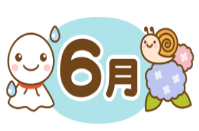 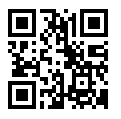 　　・・草刈り作業員募集のお知らせ・・　 　　　　・・市民センター事業開催案内・・　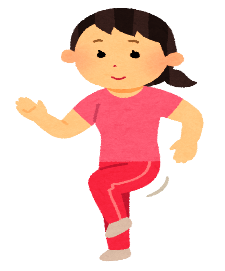 　　・・「滝っこひろば」はじまりました・・　　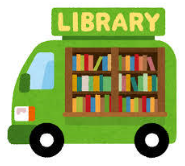 　　　　　　・・令和４年度　市民センター事業の予定・・　　　　　　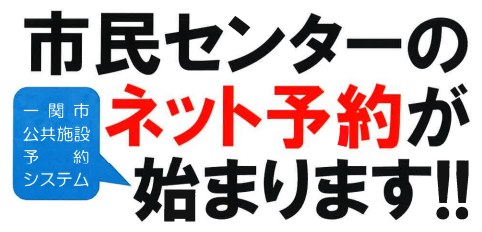 　　　・・市民センター事業の報告・・　　　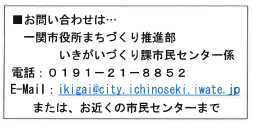 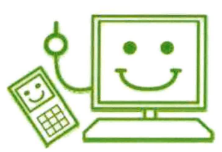 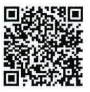 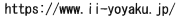 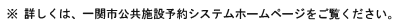 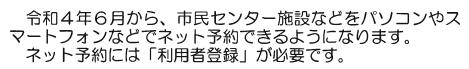 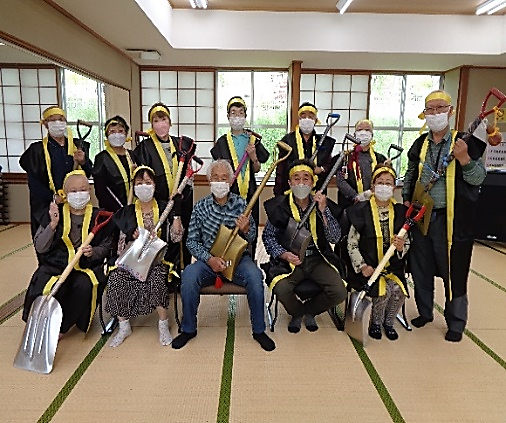 